هوالله - ای يار مهربان در بيان اين عبد ابداً تفسير…حضرت عبدالبهاءاصلی فارسی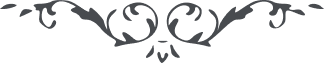 ١٧٧ هوالله ای يار مهربان در بيان اين عبد ابداً تفسير و تعبير جائز نه بلکه صريح عبارت عين حقيقت است عبوديّت عبدالبهاء عبارت از تأويلات سابقه و لاحقه نيست بيان صريح است به کمال توضيح بدون تأويل و تلويح و به اين عبارت مليح تصريح می شود که بندگی اين عبد به آستان مقدّس بندگی حقيقی به جميع معانی بندگی به آستان ربّ العباد است کلّ عباد له و کلّ بامره يعملون… 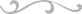 